Obec Starý Jičín,742 31 Starý Jičín  č. 133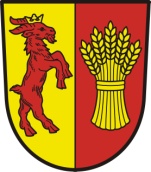 Zastupitelstvo obce Starý Jičín__________________________________________________________________________Usnesení z 5. zasedání Zastupitelstva obce Starý Jičín ze dne 22.04.20155. zasedání Zastupitelstva obce Starý Jičín, v souladu s ustanovením zákona č. 128/2000 Sb., o obcích (obecní zřízení) v platném znění:5.1.  Zastupitelstvo obce Starý Jičín určuje ověřovatelé zápisu:         p. Martina Pecháčka a p. Zdeňka Šustka 5.2.  Zastupitelstvo obce Starý Jičín schvaluje program jednání 5. zasedání Zastupitelstva           obce Starý Jičín dne 22.04.2015 5.3.  Zastupitelstvo obce Starý Jičín po projednání schvaluje zprávu o činnosti Rady obce             Starý Jičín za období od 18.3.2015 do 8.4.2015.Finanční záležitosti 5.4.  Zastupitelstvo obce schvaluje účetní závěrku Obce Starý Jičín sestavenou           k rozvahovému dni 31.12.2014 a účetní závěrky příspěvkových organizací Základní           školy Starý Jičín a Mateřské školy Starý Jičín k rozvahovému dni 31.12.2014 bere          zastupitelstvo obce na vědomí. 5.5.  Zastupitelstvo obce bere na vědomí rozpočtové opatření na 1. a 2. změnu rozpočtu           obce Starý Jičín na rok 2015. 5.6.  Zastupitelstvo obce bere na vědomí čerpání a plnění rozpočtu obce k 31.3.2015.Majetkoprávní záměry obce Zastupitelstvo obce Starý Jičín v souladu s ustanovením § 85 písm.a) zákona č. 128/2000 Sb., o obcích ve znění pozdějších předpisů, (dále jen zákon o obcích) po projednání  schvaluje:5.7.  Odkoupení pozemků (od fyzických osob)  v k.ú. Vlčnov u Starého Jičína - p.č. 80/2- travní porost o výměře 5 m2, p.č.  85/2 – zahrada o výměře 13  m2, p.č.  93/2 – zahrada o výměře 65 m2 za cenu stanovenou dohodou 30.-Kč za m2, náklady řízení hradí obec. Jedná se o pozemky, které byly zabrány při rekonstrukci oplocení hřbitova na Starém Jičíně.  Zaměření skutečného stavu bylo provedeno geometrickým plánem č. 436-199/2014.  (MPZ  P2/2015)Organizační  záležitosti  :5.8.  Zastupitelstvo obce Starý Jičín po projednání:        b e r e   n a   v ě d o m í podaný návrh na pořízení změny územního plánu paní Ing. Aleny Novákové, bytem Petřkovice 30, 741 01 Starý Jičín a pana Daniela Kohouta, bytem Palačov 86, 741 01 Nový Jičín        n e s o u h l a s íve smyslu § 84  odst. 2 písm. x) zák. č. 128/2000 Sb. o obcích (obecní zřízení) ve znění pozdějších předpisů a § 6 odst. 5 písm. a) zákona č. 183/2006 Sb., o územním plánování a stavebním řádu (stavební zákon), ve znění pozdějších předpisů (dále jen „stavební zákon“) a také v návaznosti na § 44 písm. d) stavebního zákona s pořízením změny Územního plánu pro Obec Starý Jičín.         o d k l á d ápodaný návrh na pořízení změny územního plánu paní Ing. Aleny Novákové, bytem Petřkovice 30, 741 01 Starý Jičín a pana Daniela Kohouta, bytem Palačov 86, 741 01 Nový Jičín v souvislosti s předložením  zprávy o uplatňování územního plánu v uplynulém období 2012 - 2016 pořizovatelem (§ 55 odst. 1 stavebního zákona co 4 roky od vydání územního plánu) v prosinci 2016.Zastupitelstvo obce pověřuje starostu obce podpisem schválených dokumentů, včetně podpisu příslušné smlouvy. 	Ing. Miroslav Klimpar 				Ing. Rudolf Hrnčíř  	   místostarosta obce 					   starosta obce Evidenční číslo písemnosti:  Vyvěšeno na úřední desce dne: 		   		Sňato dne: Vyvěšeno na el.desce dne :        					                                                                                                          Za správnost: Radka Dubcová 